                             EMPLOYMENT APPLICATIONPersonal Information                                                                                       Date:      Title:                              … Mr	 … Mrs        	… Miss 	… Ms   Name:         			             Surname:                                                       Middle name:        .                                        .                       .                                      .                              .                                           .  Marital Status:         … Single      … Married     … Separated     … Divorced     … Widowed    Nationality:            Address:                                                                                                             Postcode:	   Phone number:                                                                      Email address:       Home Phone number:  National Insurance Number Do you require work permit to work?      Yes       NoPlease explain   POSITION SOUGHT:                                                                                Available start date: Preferred Hours:           Full-Time             Part-TimeWe offer flexibly hours across the week.  Please tick the days and times you are available in the table below.Days	Monday	Tuesday         Wednesday        Thursday          Friday 	     Saturday	   SundayMorning           AfternoonEveningOvernightHow did you learn about us? Education or Equivalent ExperienceProficiency LevelNative Language       SkillsPlease list down any special skill or experiences that you think is relevant for the position you are applying for.Employment HistoryList your present or most recent employer first.  Explain any gaps in employment in comments section below. All information must be completed. You may attach a resume, but not in place of completing the required information.* If you require more space please continue on a separate sheet and attachComments (including explanations of any gaps in employment)ReferencesPlease give names, addresses and contact details (including phone and fax numbers) of two persons not related to you whom references may be sought. At least one should be your recent employer.Statement in Support of Application  Please state why you believe you are a suitable candidate for this post by explaining how you meet these requirements. Please state any experience you think is relevant. (Please continue a separate sheet if required)  ACCESS NIYou will be asked to do a criminal record check. Your information will be protected under the Act 1998 (policy 1504).Any criminal records will not stop you from obtaining a position. Next of Kin DetailsApplicant’s Name	_______________________________Next of Kin’s Name	_______________________________Relationship               _______________________________Address		_______________________________		 	_______________________________			 Phone number         _______________________________Certification and AuthorizationI certify that all entries are true and correct. I understand that all information on this application is subject to verification. I agree and understand that, in the event of my employment by the Company, I shall be subject to dismissal if any information that I have given in this application is false or misleading, regardless of time of discovery.I authorize the Company to inquire into my educational, professional and past employment history references as needed to research my qualifications for this position.  I hereby give my consent to any former employer to provide employment-related information about me to the Company and will hold the Company and my former employer harmless from any claim made on the basis that such information about me was provided or that any employment decision was made on the basis of such information.  I hereby acknowledge that I have read and agree to the above statementsDATE: _____________________________                 SIGNATURE OF APPLICANT: ______________________________FOR OFFICE USE ONLY:To the best of my knowledge, based on the information given throughout this pre-employment questionnaire, the applicant, (……………………………………………………………………………………) is both mentally and physically fit for the post applied for.Manager signature	_____________________________		Date			_____________________________       Name    Location   Subjects/Course        Qualification   High School      Collage   University or Training instituteOther languages             Speak              Read               WriteOther languages  High        Moderate         Low    High       Moderate       Low      High       Moderate       LowCurrent/Previous JobCurrent/Previous Job          Prior job            Prior job       Company Name     Company AddressSupervisor Name and phone number             Job Title        Working Period              Salary Responsibilities you had    Reasons for leaving      May we contact         Yes/No         Yes/No            Yes/No               Yes/NoNameCompany name & AddressPositionTelephone/Fax No.Years Known                    Other QuestionsYesNoIf Yes, please give details.Have you ever been employed before by this company?      Do you have any relative working in this company?       You may be required as part of your Application to complete a Pre-Employment Medical Questionnaire. Are you willing to undergo a medical examination?Have you had any criminal convictions (including spent convictions) under the rehabilitation of offenders Act 1974?For Official Use Only For Official Use Only For Official Use Only For Official Use Only For Official Use Only Date of CommenceDesignationDepartmentGradeStarting PayInterviewed By Recruitment Sources:Recruitment Sources:Recruitment Sources:Date Source Name: Source Name: Source Name: 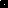 